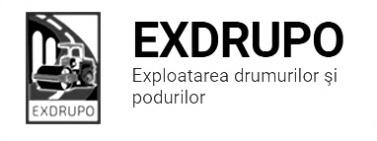 Notă informativăcu privire la lucrările de întreţinere şi salubrizare a infrastructurii rutieresect. Centru (5 muncitori): executate 08.02.2021 :Curățirea/presurarea manuală a materialului antiderapant a  pasajelor subterane: bd. Șt. cel Mare-Ciuflea-300m2/290m2, bd. Șt. cel Mare-Negruzzi-250m2/240m2, șos.Hîncești – Sihastrului-200m2/200m2, șos.Hîncești-Spicului-210m2/200m2, șos.Hîncești  176-180m2/160m2.   planificate 09.02.2021:Curățirea/presurarea manuală a materialului antiderapant:  Viaduc tr. (pod).sect. Buiucani (4 muncitori): 	executate 08.02.2021 :Curățire/presurarea materialului antiderapant manual: str. M. Viteazul (pod tr.)-1 364m2.Curățire/presurarea materialului antiderapant manual a pasajelor subterane: C. Ieșilor (Univ. I. Creangă)-290m2, str. I. Creangă (Flacăra)-100m2.planificate 09.02.2021:Curățirea manuală a stațiilor de așteptare a transportului public: în sector. Curățirea de zăpadă a receptoarelor : în sector. sect. Rîşcani (6 muncitori):executate 06.02.2021 :Curățirea/presurarea  manuală a materialului antiderapant: bd. Renașterii (Circ)(pasaj subteran)-100m2, str. A. Russo-Kiev(pasaj subteran)-100m2.Curățirea/presurarea  manuală a materialului antiderapant a staților de oprire a transp. public: str. Dimo-M. Basarab-25m2, str. Petricani-C. Moșilor-25m2, str. Petricani, 25-33-75m2.executate 07.02.2021 :Curățirea/presurarea  manuală a materialului antiderapant: bd. Renașterii (Circ)(pasaj subteran)-100m2, str. A. Russo-Kiev(pasaj subteran)-100m2.Curățirea/presurarea  manuală a materialului antiderapant a staților de oprire a transp. public: str. Dimo-M. Basarab-25m2, str. Petricani-C. Moșilor-25m2, str. Petricani, 25-33-75m2.executate 08.02.2021 :Curățirea/presurarea  manuală a a materialului antiderapant: bd. Renașterii tr. (pod)-150m2. Curățirea/presurarea  manuală a materialului antiderapant: bd. Renașterii (Circ)(pasaj subteran)-100m2, str. A. Russo-Kiev(pasaj subteran)-100m2.Curățirea/presurarea  manuală a materialului antiderapant a staților de oprire a transp. public: str. Dimo-M. Basarab-25m2, str. Petricani-C. Moșilor-25m2, str. Petricani, 25-33-75m2.planificate 09.02.2021:Curățirea/presurarea  manuală a materialului antiderapant: bd. Renașterii tr. (pod).Curățirea/presurarea  manuală a materialului antiderapant a staților de oprire a transp. public: str. Dimo-M. Basarab.sect. Botanica (7 muncitori):executate 08.02.2021:Curățarea  manuală  a materialului antiderapant a stațiilor de transport public:șos. Muncești-13stații.Curățirea/presurarea manuală a materialului antiderapant: Viaduc tr. (pod)-3 000m2, bd. Dacia (treceri pietonale)-400m2.planificate 09.02.2021:Curățirea/presurarea manuală a materialului antiderapant: Viaduc tr. (pod).Curățare/presurarea  manuală  a materialului antiderapant a pasajelor subterane: bd. Dacia-Teilor, bd. Dacia-Aeroport, bd. Dacia-Viaduc (Sp. Nr. 1), șos. Muncești, 800. Curățirea de zăpadă a receptoarelor: în sector. sect. Ciocana (5 muncitori):executate 08.02.2021:Curățirea/presurarea manuală a materialului antiderapant: str. L. Bîcului tr. (pod)-200m2.Curățarea de zăpadă a receptoarelor: bd. M. cel Bătrîn-44buc., str. M. Manole-60buc., str. M. Spătarul-48buc., str. Uzinelor-78buc., str. L. Bîcului-8buc., str. Voluntarilor-4buc., str. M. Sadoveanu-28buc.planificate 09.02.2021:Curățirea de zăpadă a receptoarelor: str. Varnița. Curățirea/presurarea manuală a materialului antiderapant: str. Varnița (pod)sect. OCR (14 muncitori):executate 05.02.2021:Deservirea indicatoarelor rutiere: sect. Centru-68buc.Instalarea indicatoarelor rutiere: str. V. Lupu-Constituției-4buc., str. A. Sciusev-V. Alecsandri-2buc., str. Academiei, 5-2bucexecutate 08.02.2021:Deservirea indicatoarelor rutiere:  sect. Rîșcani-44buc., sect. Ciocana-32buc.planificate 09.02.2021:Instalarea indicatoarelor rutiere: bd. Dacia-Teilor, C. Orheiului-Ceucari, șos. Muncești-Minsk, str. Testimițeanu-Korolenco.  sect. Întreținerea canalizării pluviale (7muncitori):executate 08.02.2021:Curățirea canalizării pluviale: str. Albișoara,8-1cursă gunoi, str. Sf. Țării-1cursă gunoi, str. Independenții-1cursă gunoi. Reparația canalizării pluviale: str. Dimo-reparație colector Ø300mm.Verificarea rețelelor canalizării pluviale: Dr. Viilor.planificate 09.02.2021:Reparația canalizării pluviale: str. A. Russo, bd. M. cel Bătrîn, str. Ceucari, 2/6.sect. Specializat îninfrastructură (pavaj)(3  muncitori):executate 08.02.2021:Curățirea/presurarea manuală a materialului antiderapant: str. Ismail (pod)-475m2.planificate 09.02.2021:Restabilirea săpăturilor: sect. Centru.sect. Specializat în infrastructură (restabilirea învelișului asfaltic) (5 muncitori):executate 08.02.2021:Curățirea/presurarea manuală a materialului antiderapant: str. N. Stănescu-2,5t.08-09.02.2021:Presurarea părții carosabile cu material antiderapant-62,8t(sare), 467,3t(nisip-sare).Măsurile întreprinse pentru prevenirea răspîndirii Covid-19:Toate unităţile de trasport sunt dezinfectate la începutul şi la sfîrşitul programului de lucru;Muncitorilor este verificată starea de sănătate de către medicul întreprinderii;Muncitorii sunt echipaţii cu:mască de protecţie;mănuşi de protecţie;dezinfectant.Inginer SP                     A. Bodnariuc